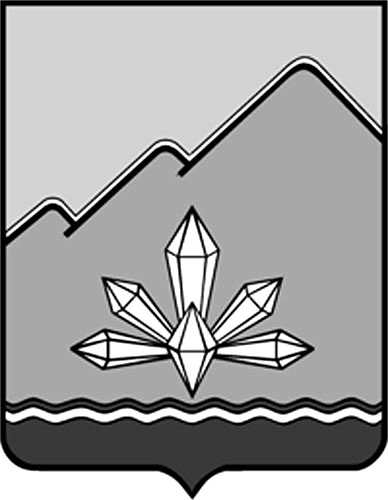 ФИНАНСОВОЕ УПРАВЛЕНИЕ АДМИНИСТРАЦИИ ДАЛЬНЕГОРСКОГО ГОРОДСКОГО ОКРУГА ПРИМОРСКОГО КРАЯПОЯСНИТЕЛЬНАЯ ЗАПИСКАк проекту решения Думы Дальнегорского городского округа о внесении изменений в решение о бюджете Дальнегорского городского округа на 2021 год и плановый период 2022 и 2023 годовНа основании статьи 28 Устава Дальнегорского городского округа, Положения «О бюджетном процессе в Дальнегорском городском округе» Глава Дальнегорского городского округа направляет на рассмотрение Думы Дальнегорского городского округа проект решения «О внесении изменений в решение Думы Дальнегорского городского округа «О бюджете Дальнегорского городского округа на 2021 год и плановый период 2022 и 2023 годов» (далее – проект решения). С учетом предлагаемых изменений основные параметры бюджета ДГО:на 2021 год составят:– по доходам – 1 371 359 457,45 рублей, с увеличением к утвержденному объему доходов на 138 344 675,69 рублей (по утвержденному решению – 1 233 014 781,76 рублей).– по расходам –  1 416 630 720,39 рублей, с увеличением к утвержденному объему расходов на 175 076 033,50 рублей (по утвержденному решению – 1 241 554 686,89 рублей).– дефицит бюджета – 45 271 262,94 рублей, с увеличением к утвержденному объему расходов на 36 731 357,81 рублей (по утвержденному решению – 8 539 905,13 рублей).на 2022 год составят:– по доходам – 1 286 159 310,79 рублей, с увеличением к утвержденному объему доходов на 78 590 869,44 рублей (по утвержденному решению – 1 207 568 441,35 рублей).– по расходам –  1 286 159 310,79 рублей, с увеличением к утвержденному объему расходов на 78 590 869,44 рублей (по утвержденному решению – 1 207 568 441,35 рублей).– дефицит бюджета – 0,0 рублей.на 2023 год составят:– по доходам – 1 624 520 188,62 рублей, с увеличением к утвержденному объему доходов на 953 009 965,62 рублей (по утвержденному решению – 671 510 223,00 рублей).– по расходам –  1 624 520 188,62 рублей, с увеличением к утвержденному объему расходов на 953 009 965,62 рублей (по утвержденному решению – 671 510 223,00 рублей).– дефицит бюджета – 0,0 рублей.Для внесения изменений в решение «О бюджете Дальнегорского городского округа на 2021 год и плановый период 2022 и 2023 годов» и рассмотрения проекта решения Думой Дальнегорского городского округа на очередном заседании имеются следующие основания:необходимость уточнения безвозмездных поступлений из краевого бюджета по доходам бюджета Дальнегорского городского округа; отражения в расходной части бюджета Дальнегорского городского округа целевых средств краевого бюджета;изменение доходной части бюджета за счет средств налоговых доходов местного бюджета;увеличение расходной части бюджета за счет средств местного бюджета;необходимость внесения изменений по расходам.Общая сумма доходов бюджета Дальнегорского городского округа на 2021 год и плановый период 2022 и 2023 годов увеличена, в том числе по:Увеличен объем расходов бюджета Дальнегорского городского округа в 2021 году и плановом периоде 2022 и 2023 годов за счет целевых безвозмездных поступлений, из них:В связи с наличием остатка денежных средств на едином счете бюджета Дальнегорского городского округа по состоянию на 01.01.2021 года по предложениям главных распорядителей бюджетных средств, в 2021 году увеличены расходы бюджета на сумму 36 265 350,81 рублей, в том числе:Кроме этого, проектом бюджета предусмотрено перераспределение бюджетных ассигнований по предложениям главных распорядителей бюджетных средств, в том числе:По предложению главного распорядителя бюджетных средств – администрации Дальнегорского городского округа:бюджетные ассигнования, предусмотренные на капитальный ремонт общего имущества в многоквартирных домах в сумме 100 000,00 рублей перераспределены на прочие мероприятия в области жилищного хозяйства (на оценку аварийности жилых помещений по ул. Рабочая, 14);бюджетные ассигнования, предусмотренные на мероприятия по благоустройству дворовых территорий и территорий общего пользования (предоставляемые на условиях софинансирования) федерального проекта "Формирование комфортной городской среды" в сумме 1 005 616,47 рублей перераспределены на мероприятия по благоустройству дворовых территорий и территорий общего пользования (без условий софинансирования) в сумме 498 179,70 рублей,  на мероприятия по благоустройству дворовых территорий Дальнегорского городского округа, осуществляемые на условиях софинансирования в сумме 394 469,17 рублей и на мероприятия по благоустройству дворовых территорий и территорий общего пользования (без условий софинансирования) в сумме 112 967,60 рублей в рамках реализации муниципальной программы "Формирование современной городской среды Дальнегорского городского округа" на 2018-2024 годы. Также, в соответствии с приказом Минфина РФ от 06.06.2019 № 85н (с учетом изменений и дополнений) предусмотрено уточнение бюджетной классификации в части доли софинансирования местного бюджета по главным распорядителям бюджетных средств, с сохранением целей указанных расходов, в том числе:По главному распорядителю бюджетных средств – управление образования администрации Дальнегорского городского округа:По главному распорядителю бюджетных средств – управление культуры, спорта и молодежной политики администрации Дальнегорского городского округа:В связи с не привлечением заемных средств на покрытие дефицита бюджета в 2022 году уменьшены расходы бюджета на сумму 1 000 000,00 рублей по главному распорядителю бюджетных средств – финансовое управление администрации Дальнегорского городского округа на обслуживание государственного (муниципального) долга.	В связи с уменьшением доходной части и увеличением расходной части бюджета Дальнегорского городского округа дефицит бюджета на 2021 год составляет 45 271 262,94 рублей. Источником покрытия дефицита бюджета является остаток денежных средств на едином счете бюджета Дальнегорского городского округа по состоянию на 01.01.2021.	В связи с корректировкой расходов бюджета внесены следующие изменения в текстовую часть и соответствующие приложения к проекту решения:в пункте 2.4, в связи с изменением доходной части бюджета в 2022 и 2023 годах в части налоговых доходов бюджета и уменьшением расходной части бюджета за счет собственных средств на 393 924,00 рублей и 691 444,00 рублей соответственно, увеличены условно утверждаемые расходы 2022 и 2023 годов.в связи с изменением размера бюджетных ассигнований, выделенных из краевого бюджета в пунктах 3.6 и 4.6 уточнен объем бюджетных ассигнований на исполнение публичных нормативных обязательств.3. в пункте 12 увеличен объем бюджетных ассигнований муниципального дорожного фонда Дальнегорского городского округа на 2021 год на сумму 52 746 391,75 рублей.4. в связи с изменением размера бюджетных ассигнований, выделенных из краевого бюджета в пункте 18 уточнен объем бюджетных ассигнований на осуществление бюджетных инвестиций. 5. в приложении 3 внесены изменения по кодам бюджетной классификации Российской Федерации в соответствии с приказом Минфина РФ от 06.06.2019 № 85н (с учетом изменений и дополнений).6. в приложении 4 внесены изменения по кодам бюджетной классификации Российской Федерации в соответствии с приказом Минфина РФ от 06.06.2019 № 85н (с учетом изменений и дополнений).7. в приложениях 1, 2, 3, 4, 6, 7, 8, 9, 10 отражены изменения по ранее указанным основаниям.8. приложения 11-17 исключены в связи с отражением бюджетных ассигнований планового периода 2022 и 2023 годов в соответствующих приложениях 1, 2, 6-10.	Предложенная корректировка бюджета Дальнегорского городского округа на 2021 год и плановый период соответствует требованиям Бюджетного кодекса Российской Федерации и Положению «О бюджетном процессе в Дальнегорском городском округе».Начальник финансового управления   администрации Дальнегорского городского округа                             		         Ю.В. Столярова2021 год2022 год2023 годбезвозмездным поступлениям – всего,+138 810 682,69+79 196 945,44+952 318 521,62в том числе,субсидиям – всего,+126 208 222,09+53 413 285,40+329 680 538,23в том числе,на обеспечение мероприятий по переселению граждан из аварийного жилищного фонда, в том числе переселению граждан из аварийного жилищного фонда с учетом необходимости развития малоэтажного жилищного строительства, за счет средств, поступивших от государственной корпорации - Фонда содействия реформированию жилищно-коммунального хозяйства+14 265 690,050,000,00Основание: Закон Приморского края от 21.12.2020 № 969-КЗна обеспечение мероприятий по переселению граждан из аварийного жилищного фонда, в том числе переселению граждан из аварийного жилищного фонда с учетом необходимости развития малоэтажного жилищного строительства, за счет средств бюджетов+4 944 483,76+277 568,170,00Основание: Закон Приморского края от 21.12.2020 № 969-КЗ, уведомление о предоставлении субсидии, субвенции, иного межбюджетного трансферта, имеющего целевое назначение от 29.12.2020 № 406на создание в общеобразовательных организациях, расположенных в сельской местности и малых городах, условий для занятий физической культурой и спортом+1 061 134,24+992 526,66+973 730,34Основание: Закон Приморского края от 21.12.2020 № 969-КЗ, уведомление о предоставлении субсидии, субвенции, иного межбюджетного трансферта, имеющего целевое назначение от 30.12.2020 № 857на строительство и реконструкцию (модернизацию) объектов питьевого водоснабжения0,000,00+271 670 223,17Основание: Закон Приморского края от 21.12.2020 № 969-КЗна реализацию мероприятий по обеспечению жильем молодых семей-475 827,50+31 267,17+4 311 540,97Основание: Закон Приморского края от 21.12.2020 № 969-КЗ, уведомление о предоставлении субсидии, субвенции, иного межбюджетного трансферта, имеющего целевое назначение от 26.12.2020 № 110на реализацию программ формирования современной городской среды+26 742 322,00+26 359 977,08+26 359 977,08Основание: Закон Приморского края от 21.12.2020 № 969-КЗна создание новых мест в образовательных организациях различных типов для реализации дополнительных общеразвивающих программ всех направленностей0,000,00+613 120,35Основание: Закон Приморского края от 21.12.2020 № 969-КЗ, уведомление о предоставлении субсидии, субвенции, иного межбюджетного трансферта, имеющего целевое назначение от 30.12.2020 № 1242на капитальный ремонт и ремонт автомобильных дорог общего пользования населенных пунктов за счет дорожного фонда Приморского края+50 000 000,000,000,00Основание: Закон Приморского края от 21.12.2020 № 969-КЗ, уведомление о предоставлении субсидии, субвенции, иного межбюджетного трансферта, имеющего целевое назначение от 24.12.2020 № 5на комплектование книжных фондов и обеспечение информационно-техническим оборудованием библиотек+226 442,89+168 005,00+168 005,00Основание: Закон Приморского края от 21.12.2020 № 969-КЗ, уведомление о предоставлении субсидии, субвенции, иного межбюджетного трансферта, имеющего целевое назначение от 29.12.2020 № 346на строительство, реконструкцию, ремонт объектов культуры (в том числе проектно-изыскательские работы), находящихся в муниципальной собственности, и приобретение объектов культуры для муниципальных нужд+16 464 735,730,000,00Основание: Закон Приморского края от 21.12.2020 № 969-КЗ, уведомление о предоставлении субсидии, субвенции, иного межбюджетного трансферта, имеющего целевое назначение от 29.12.2020 № 436на поддержку муниципальных программ по благоустройству территорий муниципальных образований Приморского края+12 754 503,23+25 583 941,32+25 583 941,32Основание: Закон Приморского края от 21.12.2020 № 969-КЗ, уведомление о предоставлении субсидии, субвенции, иного межбюджетного трансферта, имеющего целевое назначение от 30.12.2020 № 1067на обеспечение граждан твердым топливом+224 737,690,000,00Основание: Закон Приморского края от 21.12.2020 № 969-КЗ, уведомление о предоставлении субсидии, субвенции, иного межбюджетного трансферта, имеющего целевое назначение от 30.12.2020 № 1006субвенциям – всего,-18 706 739,40-5 525 539,96+591 328 783,39в том числе,на государственную регистрацию актов гражданского состояния-726 520,00-726 520,00+2 253 480,00Основание: Закон Приморского края от 21.12.2020 № 969-КЗ, уведомление о предоставлении субсидии, субвенции, иного межбюджетного трансферта, имеющего целевое назначение от 28.12.2020 № 137на осуществление полномочий по составлению (изменению) списков кандидатов в присяжные заседатели федеральных судов общей юрисдикции в Российской Федерации+19 391,32-26 465,72+26 205,18Основание: Закон Приморского края от 21.12.2020 № 969-КЗ, уведомление о предоставлении субсидии, субвенции, иного межбюджетного трансферта, имеющего целевое назначение от 29.12.2020 № 312на выплату единовременного пособия при всех формах устройства детей, лишенных родительского попечения, в семью+214 224,41+419 123,72+862 654,72Основание: Закон Приморского края от 21.12.2020 № 969-КЗ, уведомление о предоставлении субсидии, субвенции, иного межбюджетного трансферта, имеющего целевое назначение от 30.12.2020 № 718на организацию бесплатного горячего питания обучающихся, получающих начальное общее образование в государственных и муниципальных образовательных организациях+22 181 600,00+22 181 600,00+22 181 600,00Основание: Закон Приморского края от 21.12.2020 № 969-КЗ, уведомление о предоставлении субсидии, субвенции, иного межбюджетного трансферта, имеющего целевое назначение от 30.12.2020 № 594на проведение Всероссийской переписи населения 2020 года+665 496,000,000,00Основание: Закон Приморского края от 21.12.2020 № 969-КЗ, уведомление о предоставлении субсидии, субвенции, иного межбюджетного трансферта, имеющего целевое назначение от 30.12.2020 № 1146единая субвенция бюджетам городских округов из бюджета субъекта Российской Федерации+2 397 456,00+2 420 010,00+2 511 128,00Основание: Закон Приморского края от 21.12.2020 № 969-КЗ, уведомление о предоставлении субсидии, субвенции, иного межбюджетного трансферта, имеющего целевое назначение от 26.12.2020 № 60на реализацию дошкольного, общего и дополнительного образования в муниципальных общеобразовательных учреждениях по основным общеобразовательным программам+36 323 554,00+51 722 052,00+296 140 200,00Основание: Закон Приморского края от 21.12.2020 № 969-КЗ, уведомление о предоставлении субсидии, субвенции, иного межбюджетного трансферта, имеющего целевое назначение от 30.12.2020 № 499 на обеспечение государственных гарантий реализации прав на получение общедоступного и бесплатного дошкольного образования в муниципальных дошкольных образовательных организациях-45 613 383,00-38 834 982,00+186 486 856,00Основание: Закон Приморского края от 21.12.2020 № 969-КЗ, уведомление о предоставлении субсидии, субвенции, иного межбюджетного трансферта, имеющего целевое назначение от 30.12.2020 № 827на обеспечение бесплатным питанием детей, обучающихся в муниципальных общеобразовательных организациях Приморского края-13 095 171,00-13 095 171,00+10 366 600,00Основание: Закон Приморского края от 21.12.2020 № 969-КЗна обеспечение мер социальной поддержки педагогическим работникам муниципальных образовательных организаций Приморского края-2 780 000,00-2 780 000,00+5 470 000,00Основание: Закон Приморского края от 21.12.2020 № 969-КЗ, уведомление о предоставлении субсидии, субвенции, иного межбюджетного трансферта, имеющего целевое назначение от 30.12.2020 № 973на осуществление отдельных государственных полномочий по созданию и обеспечению деятельности комиссий по делам несовершеннолетних и защите их прав-1 401 236,00-1 401 236,000,00Основание: Закон Приморского края от 21.12.2020 № 969-КЗна организацию и обеспечение оздоровления и отдыха детей Приморского края (за исключением организации отдыха детей в каникулярное время)-2 364 306,50-4 436 058,000,00Основание: Закон Приморского края от 21.12.2020 № 969-КЗ, уведомление о предоставлении субсидии, субвенции, иного межбюджетного трансферта, имеющего целевое назначение от 30.12.2020 № 533на осуществление отдельных государственных полномочий по государственному управлению охраной труда+34 298,00+43 954,00+1 079 175,00Основание: Закон Приморского края от 21.12.2020 № 969-КЗ, уведомление о предоставлении субсидии, субвенции, иного межбюджетного трансферта, имеющего целевое назначение от 30.12.2020 № 1208на реализацию отдельных государственных полномочий по созданию административных комиссий-914 680,00-914 680,000,00Основание: Закон Приморского края от 21.12.2020 № 969-КЗна осуществление государственных полномочий по регистрации и учёту граждан, имеющих право на получение жилищных субсидий в связи с переселением из районов Крайнего Севера и приравненных к ним местностей-4,30+7 773,54+816 661,16Основание: Закон Приморского края от 21.12.2020 № 969-КЗ, уведомление о предоставлении субсидии, субвенции, иного межбюджетного трансферта, имеющего целевое назначение от 30.12.2020 № 1037на реализацию государственных полномочий Приморского края по организации мероприятий при осуществлении деятельности по обращению с животными без владельцев-100 483,11-100 483,11+615 207,89Основание: Закон Приморского края от 21.12.2020 № 969-КЗ, уведомление о предоставлении субсидии, субвенции, иного межбюджетного трансферта, имеющего целевое назначение от 30.12.2020 № 1179на реализацию государственных полномочий Приморского края по установлению регулируемых тарифов на регулярные перевозки пассажиров и багажа автомобильным и наземным электрическим общественным транспортом по муниципальным маршрутам в границах муниципального образования+164,08+164,08+3 387,08Основание: Закон Приморского края от 21.12.2020 № 969-КЗ, уведомление о предоставлении субсидии, субвенции, иного межбюджетного трансферта, имеющего целевое назначение от 30.12.2020 № 702на обеспечение детей-сирот и детей, оставшихся без попечения родителей, лиц из числа детей-сирот и детей, оставшихся без попечения родителей, жилыми помещениями-9 657 848,00-9 657 848,00+27 497 496,00Основание: Закон Приморского края от 21.12.2020 № 969-КЗ, уведомление о предоставлении субсидии, субвенции, иного межбюджетного трансферта, имеющего целевое назначение от 30.12.2020 № 763на реализацию государственных полномочий органов опеки и попечительства в отношении несовершеннолетних+111 397,00+142 210,00+3 472 950,00Основание: Закон Приморского края от 21.12.2020 № 969-КЗ, уведомление о предоставлении субсидии, субвенции, иного межбюджетного трансферта, имеющего целевое назначение от 30.12.2020 № 620на реализацию государственных полномочий по социальной поддержке детей, оставшихся без попечения родителей, и лиц, принявших на воспитание в семью детей, оставшихся без попечения родителей-5 423 937,30-5 653 749,47+27 671 704,36Основание: Закон Приморского края от 21.12.2020 № 969-КЗ, уведомление о предоставлении субсидии, субвенции, иного межбюджетного трансферта, имеющего целевое назначение от 29.12.2020 № 454на компенсацию части платы, взимаемой с родителей (законных представителей) за присмотр и уход за детьми, посещающими образовательные организации, реализующие образовательные программы дошкольного образования+1 423 249,00-4 835 234,00+3 873 478,00Основание: Закон Приморского края от 21.12.2020 № 969-КЗ, уведомление о предоставлении субсидии, субвенции, иного межбюджетного трансферта, имеющего целевое назначение от 30.12.2020 № 797иным межбюджетным трансфертам – всего,+31 309 200,00+31 309 200,00+31 309 200,00в том числе,на ежемесячное денежное вознаграждение за классное руководство педагогическим работникам государственных и муниципальных общеобразовательных организаций+31 309 200,00+31 309 200,00+31 309 200,00Основание: Закон Приморского края от 21.12.2020 № 969-КЗ, уведомление о предоставлении субсидии, субвенции, иного межбюджетного трансферта, имеющего целевое назначение от 30.12.2020 № 1272налоговые и неналоговые доходы – всего,-466 007,00-606 076,00+691 444,00в том числе,доходы от уплаты акцизов на нефтепродукты-466 007,00-606 076,00+691 444,00Основание: прогноз главного распорядителя доходов бюджета – Управление Федерального казначейства по Приморскому краю2021 год2022 год2023 годВсего,в том числе:+138 810 682,69+79 196 945,44+952 318 521,62По главному распорядителю бюджетных средств – администрация Дальнегорского городского округа – всего,+103 331 475,33+46 462 854,78+367 238 235,93в том числе,на строительство и реконструкцию (модернизацию) объектов питьевого водоснабжения0,000,00+271 670 223,17на обеспечение граждан твердым топливом (дровами)+224 737,690,000,00на обеспечение мероприятий по переселению граждан из аварийного жилищного фонда, в том числе переселению граждан из аварийного жилищного фонда с учетом необходимости развития малоэтажного жилищного строительства, за счет средств, поступивших от государственной корпорации - Фонда содействия реформированию жилищно-коммунального хозяйства+14 265 690,050,000,00на обеспечение мероприятий по переселению граждан из аварийного жилищного фонда, в том числе переселению граждан из аварийного жилищного фонда с учетом необходимости развития малоэтажного жилищного строительства, за счет средств бюджетов+4 944 483,76+277 568,170,00на социальные выплаты молодым семьям для приобретения (строительства) стандартного жилья-475 827,50+31 267,17+4 311 540,97на капитальный ремонт и ремонт автомобильных дорог общего пользования населенных пунктов +50 000 000,000,000,00на мероприятия по благоустройству дворовых территорий и территорий общего пользования+26 742 322,00+26 359 977,08+26 359 977,08по благоустройству дворовых территорий Дальнегорского городского округа+12 754 503,23+25 583 941,32+25 583 941,32на проведение Всероссийской переписи населения +665 496,000,000,00на реализацию отдельных государственных полномочий органов опеки и попечительства в отношении несовершеннолетних+111 397,00+142 210,00+3 472 950,00на реализацию государственных полномочий по социальной поддержке детей, оставшихся без попечения родителей, и лиц, принявших на воспитание в семью детей, оставшихся без попечения родителей-5 423 937,30-5 653 749,47+27 671 704,36на реализацию государственных полномочий по назначению и предоставлению выплаты единовременного пособия при передаче ребенка на воспитание в семью+214 224,41+419 123,72+862 654,72на осуществление отдельных государственных полномочий по государственному управлению охраной труда+34 298,00+43 954,00+1 079 175,00на осуществление государственных полномочий по регистрации и учёту граждан, имеющих право на получение жилищных субсидий в связи с переселением из районов Крайнего Севера и приравненных к ним местностей-4,30+7 773,54+816 661,16на осуществление отдельных государственных полномочий по созданию и обеспечению деятельности комиссий по делам несовершеннолетних и защите их прав+49 858,00+63 649,00+1 520 600,00на реализацию отдельных государственных полномочий по созданию административных комиссий+31 682,00+40 445,00+990 528,00на осуществление переданных полномочий по составлению (изменению) списков кандидатов в присяжные заседатели федеральных судов общей юрисдикции в Российской Федерации+19 391,32-26 465,72+26 205,18на осуществление переданных полномочий Российской Федерации по государственной регистрации актов гражданского состояния-726 520,00-726 520,00+2 253 480,00на осуществление государственных полномочий по организации мероприятий при осуществлении деятельности по обращению с животными без владельцев-100 483,11-100 483,11+615 207,89на реализацию государственных полномочий по установлению регулируемых тарифов на регулярные перевозки пассажиров и багажа автомобильным и наземным электрическим общественным транспортом по муниципальным маршрутам в границах муниципального образования+164,08+164,08+3 387,08По главному распорядителю бюджетных средств – управление образования администрации Дальнегорского городского округа – всего,+18 788 028,74+32 566 085,66+584 912 280,69в том числе,на создание в общеобразовательных организациях, расположенных в сельской местности и малых городах, условий для занятий физической культурой и спортом+1 061 134,24+992 526,66+973 730,34на создание новых мест в образовательных организациях различных типов для реализации дополнительных общеразвивающих программ всех направленностей0,000,00+613 120,35на обеспечение государственных гарантий реализации прав на получение общедоступного и бесплатного дошкольного, начального общего, основного общего, среднего общего, дополнительного образования детей в муниципальных общеобразовательных организациях +36 323 554,00+51 722 052,00+296 140 200,00на обеспечение государственных гарантий реализации прав на получение общедоступного и бесплатного дошкольного образования в муниципальных дошкольных образовательных организациях-45 613 383,00-38 834 982,00+186 486 856,00на осуществление отдельных государственных полномочий по организации и обеспечению оздоровления и отдыха детей (за исключением организации отдыха детей в каникулярное время)-2 364 306,50-4 436 058,000,00на осуществление отдельных государственных полномочий по обеспечению мер социальной поддержки педагогическим работникам муниципальных образовательных организаций-2 780 000,00-2 780 000,00+5 470 000,00на осуществление отдельных государственных полномочий по обеспечению горячим питанием обучающихся, получающих начальное общее образование в муниципальных общеобразовательных организациях+22 181 600,00+22 181 600,00+22 181 600,00на компенсацию части платы, взимаемой с родителей (законных представителей) за присмотр и уход за детьми, посещающими образовательные организации, реализующие образовательные программы дошкольного образования+1 423 249,00-4 835 234,00+3 873 478,00на осуществление государственных полномочий по обеспечению детей-сирот и детей, оставшихся без попечения родителей, лиц из числа детей-сирот и детей, оставшихся без попечения родителей, жилыми помещениями-9 657 848,00-9 657 848,00+27 497 496,00на ежемесячное денежное вознаграждение за классное руководство педагогическим работникам муниципальных общеобразовательных организаций+31 309 200,00+31 309 200,00+31 309 200,00на осуществление отдельных государственных полномочий по обеспечению бесплатным питанием детей, обучающихся в муниципальных общеобразовательных организациях-13 095 171,00-13 095 171,00+10 366 600,00По главному распорядителю бюджетных средств – управление культуры, спорта и молодежной политики администрации Дальнегорского городского округа – всего,+16 691 178,62+168 005,00+168 005,00в том числе,на строительство, реконструкцию, ремонт объектов культуры (в том числе проектно-изыскательские работы), находящихся в муниципальной собственности, и приобретение объектов культуры для муниципальных нужд+16 464 735,730,000,00на комплектование книжных фондов и обеспечение информационно-техническим оборудованием библиотек+226 442,89+168 005,00+168 005,00По главному распорядителю бюджетных средств – финансовое управление администрации Дальнегорского городского округа – всего,- 1 000 000,00в том числе,по расходам на обслуживание государственного (муниципального) долга-1 000 000,00не привлечение заемных средств на покрытие дефицита бюджетаПо главному распорядителю бюджетных средств – администрация Дальнегорского городского округа – всего,+31 611 668,83в том числе,на капитальный ремонт и ремонт автомобильных дорог общего пользования населенных пунктов, осуществляемые на условиях софинансирования +1 546 391,75доля софинансирования местного бюджетана капитальный ремонт и ремонт автомобильных дорог общего пользования местного значения и инженерных сооружений на них+600 000,00на разработку проектно-сметной документациина капитальный ремонт и ремонт дворовых территорий многоквартирных домов, проездов к дворовым территориям многоквартирных домов населённых пунктов+600 000,00на разработку проектно-сметной документациина создание контейнерных площадок, для установки контейнеров для накопления твердых коммунальных отходов+2 636 520,00На проведение мероприятий по проектированию, созданию, реконструкции, капитальному ремонту, ремонту и содержанию объектов благоустройства (за исключением расходов на осуществление дорожной деятельности)+1 720 389,00на разработку проектно-сметной документации на капитальный ремонт подпорных стенок по ул. Пушкинская, Советскаяна приобретение автомобилей+1 908 000,00приобретение автомобилей УАЗ (2 ед.) для подвоза работников отдела «Благоустройство» МКУ «Обслуживающее учреждение»на приобретение специализированной техники+21 565 000,00приобретение специализированной техники (3 ед.) для отдела «Благоустройство» МКУ «Обслуживающее учреждение»на прочие мероприятия в области жилищного хозяйства+759 000,00436 000,00 рублей – на обеспечение пожарной безопасности в здании общежития, расположенному по адресу Проспект 50 лет Октября, 36;323 000,00 рублей - на проведение оценки стоимости 1 кв. м жилья для осуществления выплат молодым семьям на приобретение жилья, на проведение оценки аварийности жильяна обеспечение граждан твердым топливом (дровами), осуществляемые на условиях софинансирования-93 049,35уточнение доли софинансирования местного бюджета по обеспечению переселения граждан из аварийного жилищного фонда+75 000,00на проведение оценки стоимости 1 кв. м жилья, определение выкупной стоимости жилого помещения для реализации мероприятий по переселению гражданна обеспечение мероприятий по переселению граждан из аварийного жилищного фонда, в том числе переселению граждан из аварийного жилищного фонда с учетом необходимости развития малоэтажного жилищного строительства за счет средств местного бюджета+4 045,83уточнение доли софинансирования местного бюджетана реконструкцию, капитальный и текущий ремонт гидротехнических сооружений (в том числе проектно-изыскательские работы), находящихся в муниципальной собственности, в целях обеспечения их безопасности+290 371,60На проведение государственной экспертизы проектной документации по выполнению предпроектных работ по Нежданкинскому водохранилищу По главному распорядителю бюджетных средств – управление образования администрации Дальнегорского городского округа – всего,+1 562 576,00в том числе,на обеспечение деятельности муниципальных бюджетных учреждений - на иные цели+1 273 000,00на разработку проектно-сметной документации на капитальный ремонт здания МОБУ СОШ № 7расходы на содержание управления образования администрации ДГО+289 576,00на текущий ремонт туалетных комнат в здании управленияПо главному распорядителю бюджетных средств – управление культуры, спорта и молодежной политики администрации Дальнегорского городского округа – всего,+3 533 925,60в том числе,на обеспечение деятельности муниципальных бюджетных учреждений - на иные цели+3 433 925,60в том числе:290 000,00 рублей МБУ ЦБС на разработку проектно-сметной документации на капитальный ремонт филиала № 2;1 600 000,00 рублей МБУ МВЦ на разработку проектно-сметной документации на капитальный ремонт;290 000,00 рублей МБУ ДО ДШИ на ремонт системы горячего водоснабжения и отопления;1 253 925,60 рублей МБУ СШ «Лотос» на прохождение государственной экспертизы проектно-сметной документации на капитальный ремонт здания бассейна.по расходам на мероприятия по сохранению объектов культурного наследия (памятников истории и культуры)+100 000,00на текущий ремонт и благоустройство территории памятниковПо главному распорядителю бюджетных средств – управление муниципального имущества администрации Дальнегорского городского округа – всего,+557 180,38в том числе,на осуществление функций по управлению и распоряжению муниципальной собственностью Дальнегорского городского округа +557 180,38в том числе:370 513,38 рублей на оплату тепловой энергии и горячего водоснабжения за нежилые помещения казны Дальнегорского городского округа;186 667,00 на оплату услуг нотариуса за оформление выморочного имущества.на создание в общеобразовательных организациях, расположенных в сельской местности и малых городах, условий для занятия физической культурой и спортом3 820,08 рублейна комплектование книжных фондов и обеспечение информационно-техническим оборудованием библиотек, осуществляемые на условиях софинансирования7 003,39 рублей